MEMBERSHIP APPLICATIONNAME: _____________________________________________________________________________CALL SIGN: __________________      (CLASS) TECHNICIAN ____   GENERAL____   AMATEUR EXTRA____ ADDRESS: ___________________________________________________________________________CITY:________________________________________ STATE:__________ ZIP:____________________HOME PHONE: ___________________________CELL PHONE: _________________________________E-MAIL: _____________________________________________________________________________MAIN INTERESTS IN AMATEUR RADIO: ____________________________________________________________________________________________________________________________________________________________________________________________________________________________HOW CAN THE CLUB ENHANCE YOUR LEARNING MORE ABOUT AMATEUR RADIO?: _________________________________________________________________________________________________________________________________________________________________________________________________________________________________________________________________________________________________________________________________________________________________________________________________________________________________________________________MEMBERSHIP DATE: _________________________________ AMOUNT OF DUES PAID: $____________TYPE OF MEMBERSHIP:            FULL ____      ASSOCIATE ____      LIFE ____      HONORARY____TEST DATE:  _________________________________SIGNATURE: __________________________________________________________________________~ MEMBERSHIP IS GOOD FOR ONE YEAR ONLY, RENEWABLE IN JANUARY OF EACH YEAR ~*FIRST YEAR FREE MEMBERSHIP FOR NEW TECHNICIANS*Mail money ($20 if applicable) and this form to the Treasurer:Mike Elkins1619 Hwy 30 WestDecatur, Tn. 37322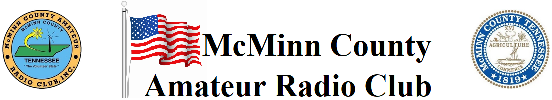 